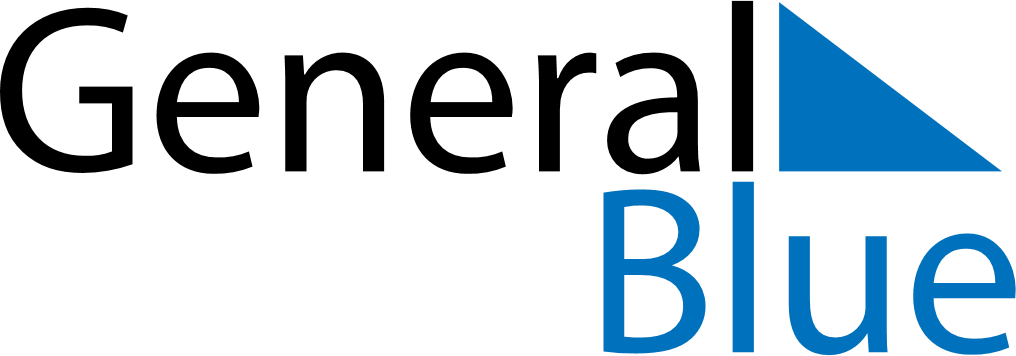 May 2024May 2024May 2024May 2024May 2024May 2024Hartola, Paijat-Hame, FinlandHartola, Paijat-Hame, FinlandHartola, Paijat-Hame, FinlandHartola, Paijat-Hame, FinlandHartola, Paijat-Hame, FinlandHartola, Paijat-Hame, FinlandSunday Monday Tuesday Wednesday Thursday Friday Saturday 1 2 3 4 Sunrise: 5:04 AM Sunset: 9:21 PM Daylight: 16 hours and 17 minutes. Sunrise: 5:01 AM Sunset: 9:24 PM Daylight: 16 hours and 23 minutes. Sunrise: 4:58 AM Sunset: 9:27 PM Daylight: 16 hours and 28 minutes. Sunrise: 4:55 AM Sunset: 9:29 PM Daylight: 16 hours and 34 minutes. 5 6 7 8 9 10 11 Sunrise: 4:52 AM Sunset: 9:32 PM Daylight: 16 hours and 39 minutes. Sunrise: 4:49 AM Sunset: 9:35 PM Daylight: 16 hours and 45 minutes. Sunrise: 4:46 AM Sunset: 9:38 PM Daylight: 16 hours and 51 minutes. Sunrise: 4:44 AM Sunset: 9:40 PM Daylight: 16 hours and 56 minutes. Sunrise: 4:41 AM Sunset: 9:43 PM Daylight: 17 hours and 2 minutes. Sunrise: 4:38 AM Sunset: 9:46 PM Daylight: 17 hours and 7 minutes. Sunrise: 4:35 AM Sunset: 9:48 PM Daylight: 17 hours and 12 minutes. 12 13 14 15 16 17 18 Sunrise: 4:33 AM Sunset: 9:51 PM Daylight: 17 hours and 18 minutes. Sunrise: 4:30 AM Sunset: 9:54 PM Daylight: 17 hours and 23 minutes. Sunrise: 4:27 AM Sunset: 9:56 PM Daylight: 17 hours and 29 minutes. Sunrise: 4:25 AM Sunset: 9:59 PM Daylight: 17 hours and 34 minutes. Sunrise: 4:22 AM Sunset: 10:02 PM Daylight: 17 hours and 39 minutes. Sunrise: 4:20 AM Sunset: 10:04 PM Daylight: 17 hours and 44 minutes. Sunrise: 4:17 AM Sunset: 10:07 PM Daylight: 17 hours and 49 minutes. 19 20 21 22 23 24 25 Sunrise: 4:15 AM Sunset: 10:09 PM Daylight: 17 hours and 54 minutes. Sunrise: 4:12 AM Sunset: 10:12 PM Daylight: 17 hours and 59 minutes. Sunrise: 4:10 AM Sunset: 10:14 PM Daylight: 18 hours and 4 minutes. Sunrise: 4:07 AM Sunset: 10:17 PM Daylight: 18 hours and 9 minutes. Sunrise: 4:05 AM Sunset: 10:19 PM Daylight: 18 hours and 14 minutes. Sunrise: 4:03 AM Sunset: 10:22 PM Daylight: 18 hours and 18 minutes. Sunrise: 4:01 AM Sunset: 10:24 PM Daylight: 18 hours and 23 minutes. 26 27 28 29 30 31 Sunrise: 3:59 AM Sunset: 10:26 PM Daylight: 18 hours and 27 minutes. Sunrise: 3:57 AM Sunset: 10:29 PM Daylight: 18 hours and 32 minutes. Sunrise: 3:54 AM Sunset: 10:31 PM Daylight: 18 hours and 36 minutes. Sunrise: 3:53 AM Sunset: 10:33 PM Daylight: 18 hours and 40 minutes. Sunrise: 3:51 AM Sunset: 10:35 PM Daylight: 18 hours and 44 minutes. Sunrise: 3:49 AM Sunset: 10:37 PM Daylight: 18 hours and 48 minutes. 